ГОСУДАРСТВЕННОЕ АВТОНОМНОЕ ОБРАЗОВАТЕЛЬНОЕ УЧРЕЖДЕНИЕ ВЫСШЕГО ОБРАЗОВАНИЯ ЛЕНИНГРАДСКОЙ ОБЛАСТИ«ЛЕНИНГРАДСКИЙ ГОСУДАРСТВЕННЫЙ УНИВЕРСИТЕТ ИМЕНИ А.С. ПУШКИНА»УТВЕРЖДАЮПроректор по учебно-методическойработе ____________ С.Н. БольшаковРАБОЧАЯ ПРОГРАММАдисциплиныБ1.В.07.ДВ.02.01 ИНФОРМАЦИОННОЕ ОБЕСПЕЧЕНИЕ УПРАВЛЕНИЯ ОБЪЕКТОВ НЕДВИЖИМОСТИНаправление подготовки 21.03.02 Землеустройство и кадастрыНаправленность (профиль) Кадастр недвижимости(год начала подготовки – 2022)Санкт-Петербург20221. ПЕРЕЧЕНЬ ПЛАНИРУЕМЫХ РЕЗУЛЬТАТОВ ОБУЧЕНИЯ ПО ДИСЦИПЛИНЕ:Процесс изучения дисциплины направлен на формирование следующих компетенций:2. Место дисциплины в структуре ОП: Цель дисциплины: изучение теоретических, методических и практических вопросов разработки, внедрения и совершенствования информационного обеспечения управления (ИОУ) в современных условиях с использование современной техники и информационных технологий.Задачи дисциплины:формирование общих представлений об информационном обеспечении управления, его структуре, целях, задачах, особенностях организации; изучение основных понятий и классификаций информационного обеспечения управления;формирование умений организации информационного обеспечения управления;изучение унифицированных систем документации как основных носителей информации;изучение классификаторов технико-экономической и социальной информации;изучение процессов анализа и проектирования систем информационного обеспечения управления;знакомство с основными проблемами международной стандартизации и классификации информации;формирование представления о месте и роли современных информационных технологий и систем в информационном обеспечении управления.Дисциплина относится к дисциплинам по выбору части, формируемой участниками образовательных отношений, модуль Информационные технологии создания и эксплуатации информационных систем кадастра недвижимости. Данной дисциплиной закладываются знания об информационном обеспечении управления, как внутримашинном, так и внемашинном, нормативно-законодательной базе и возможностях автоматизации ИОУ.Освоение дисциплины и сформированные при этом компетенции необходимы в последующей деятельности.3. Объем дисциплины и виды учебной работы:Общая трудоемкость освоения дисциплины составляет 4 зачетные единицы, 144 академических часа (1 зачетная единица соответствует 36 академическим часам).Очная форма обученияЗаочная форма обучения4.СОДЕРЖАНИЕ ДИСЦИПЛИНЫ:При проведении учебных занятий обеспечивается развитие у обучающихся навыков командной работы, межличностной коммуникации, принятия решений, лидерских качеств (включая при необходимости проведение интерактивных лекций, групповых дискуссий, ролевых игр, тренингов, анализ ситуаций и имитационных моделей, составленных на основе результатов научных исследований, проводимых организацией, в том числе с учетом региональных особенностей профессиональной деятельности выпускников и потребностей работодателей). 4.1 Блоки (разделы) дисциплины.4.2. Примерная тематика курсовых работ (проектов):Курсовая работа по дисциплине не предусмотрена учебным планом.4.3. Перечень занятий, проводимых в активной и интерактивной формах, обеспечивающих развитие у обучающихся навыков командной работы, межличностной коммуникации, принятия решений, лидерских качеств. Практическая подготовка*.*Практическая подготовка при реализации учебных предметов, курсов, дисциплин (модулей) организуется путем проведения практических занятий, практикумов, лабораторных работ и иных аналогичных видов учебной деятельности, предусматривающих участие обучающихся в выполнении отдельных элементов работ, связанных с будущей профессиональной деятельностью.5. Учебно-методическое обеспечение для самостоятельной работы обучающихся по дисциплине:5.1. Темы конспектов:Информационные проблемы организации управления.Информационное обеспечение управления (ИОУ).Нормативно-правовая база ИОУ.Классификаторы технико-экономической и социальной информации.Международные классификации информации.Единая система классификации и кодирования технико-экономической и социальной информации.Организация разработки, внедрения и ведения классификаторов ТЭСИ.Унифицированные системы документации и унифицированные формы документов.Внутримашинное ИОУ.Документы, изготавливаемые средствами вычислительной техники.Средства автоматизации ИОУ.Достоверность и защита информации.Нормативная база защиты информации.Предпроектное обследование систем ИОУ.Проектирование системы ИОУ.5.2. Вопросы для подготовки к практическим занятиям:Структура информационного обеспечения управления.Нормативно-правовая база информационного обеспечения управления.Расчёт контрольного числа по модулю 11 и для штрихового кода.Разработка системы классификации и кодирования информации в организации.Изучение наиболее используемых международных классификаторов.Использование ОК ТЭСИ в информационном обеспечении управления организацией.Разработка классификатора организации (на конкретном примере).Разработка альбома унифицированных форм документов для организации.Состав внутримашинного информационного обеспечения организации (на конкретном примере).Создание шаблона документа.Создание документов на основе базы данных.Проектирование автоматизированного рабочего места специалиста (по заданию преподавателя).Изучения существующих САД и СЭД.Разработка политики безопасности для отдела организации.Тайна и ее законодательное регулирование. Законодательное регулирование защиты персональных данных.Предпроектное обследование организации.Средства презентации результатов предпроектного обследования.Проектирование системы ИОУ (на примере конкретной организации).5.3. Вопросы для устного опроса:Какая информация используется в аппарате управления, проведите ее классификацию. Охарактеризуйте потоки информации и их структуру. В чем состоят информационные проблемы организации управления?Выявите взаимосвязь функций управления, систем документации, систем классификации и кодирования ТЭСИ, технологических процессов ИОУ и систем обработки документной информации. Опишите информационные потребности пользователей систем ИОУ. Охарактеризуйте структуру ИОУ на предприятии. Выявите назначение и особенности отдельных составных частей ИОУ. Что такое внемашинное и внутримашинное ИОУ?Влияние новых информационных технологий на состав и процессы ИОУ. Отдельные составные части ИОУ и их взаимосвязь. Коммуникации как среда реализации ИОУ. Как классифицируется информация? Назовите методы классификации информации. Кодирование информации. Методы кодирования информации. Характеристики кода. Проверка достоверности кода. Штриховые коды и возможности их использования для кодирования информации. Международные классификации информации. Особенности использования международных классификаций на территории Российской Федерации. Единая система классификации и кодирования технико-экономической и социальной информации. Категории классификаторов ТЭСИ, их статус, особенности и место в ИОУ.  Взаимодействие классификаторов ТЭСИ разных категорий при их использовании в ИОУ.  Организация разработки классификаторов ТЭСИ.  Организация внедрения классификаторов ТЭСИ.  Организация ведения классификаторов ТЭСИ.  Нормативно-методические документы по разработке, внедрению и ведению классификаторов ТЭСИ.  Органы, осуществляющие руководство и координацию работ по разработке, внедрению и ведению классификаторов ТЭСИ.  Внедрения ОК ТЭСИ в действующие автоматизированные системы обработки данных.  Цели и задачи унификации документов управления.  Направления, принципы и методы унификации документов.  Унифицированные формы документов.  Цели и задачи создания УСД. Структура УСД.  Состав УСД, используемых в аппарате управления.  Формуляр-образец как база проектирования УФД. Состав внемашинного ИОУ. Состав внутримашинного обеспечения управления.  Особенности документов на машинных носителях.  Придание юридической силы документам на машинном носителе и машинограммам. Электронная цифровая подпись.  Использование современных информационных технологий в ИОУ.  АРМ: понятие, состав, классификация, требования к ним.  САД: понятие, состав, назначение.  СЭД: понятие, состав, назначение. Как определяется достоверность информации?Какие ошибки допускаются в данных и возможности их снижения?Организация контроля достоверности данных.Критерии и принципы отнесения информации к защищаемой. Тайна. Виды тайн. Факторы, представляющие угрозу сохранности информации. Каналы утечки информации. Методы и средства зашиты информации. Защита персональных данных в системах обработки и хранения информации.Нормативно-методические документы по разработке ИОУ. Стадии разработки ИОУ. Предпроектное обследование. Основные виды проектных документов по ИОУ на стадиях технического и рабочего проектирования. Расшифруйте и охарактеризуйте ОКУД.Расшифруйте и охарактеризуйте ОКИСЗН.Расшифруйте и охарактеризуйте ОКПО.Расшифруйте и охарактеризуйте ОКСО.Расшифруйте и охарактеризуйте ОКСМ.Расшифруйте и охарактеризуйте ОКДП.Расшифруйте и охарактеризуйте ОКЕИ.Расшифруйте и охарактеризуйте ОКПДТР.Расшифруйте и охарактеризуйте ОКОГУ.Расшифруйте и охарактеризуйте ОКАТО.Расшифруйте и охарактеризуйте ОКВ.Расшифруйте и охарактеризуйте ОКОК.Расшифруйте и охарактеризуйте ОКП.Расшифруйте и охарактеризуйте ОКС.Расшифруйте и охарактеризуйте ОКЭР.5.4. Тематика рефератов:1. Новые информационные технологии в ИОУ.2. Информационное обеспечение автоматизированных систем обработки данных.3. Унификация и стандартизация документов на предприятии.4. Классификация информации и ее роль в ИОУ.5. Терминологические проблемы ИОУ и пути их решения.6. Кодирование информации в системах обработки данных (на примере конкретной организации).7. Нормативное регулирование информационных процессов.8. Проблемы проектирования ИОУ.9. Внемашинное ИОУ.10. Внутримашинное ИОУ.11. Комплекс проектных документов по ИОУ.12.Проблемы обеспечения юридической силы документов в условиях новых информационных технологий.13. Задачи и организация применения УСД и ОК ТЭСИ в ИОУ.14. Задачи и организация системы ведения УСД и ОК ТЭСИ.15. Состав ИОУ.16. Информационное обеспечение руководителей.17. Информационное обеспечение автоматизированных рабочих мест.18. Выбор программных средств для информационного обеспечения различных категорий работников.19. Анализ АРМ для различных категорий работников.20. Использование приложений Windows специалистами по ИОУ.21. Автоматизированный офис (на примере конкретного предприятия).22. Анализ задач ИОУ, подлежащих автоматизации.23. Зарубежный опыт ИОУ и возможности его использования в российских организациях.24. Обеспечение достоверности и сохранности информации в системах обработки данных.25. Информационные сети в ИОУ.26. Гармонизация информационного обеспечения России и международных информационных систем.27. Международная стандартизация информационных процессов и ее роль в ИОУ.  28. Организация ИОУ на примере конкретного предприятия.29. Автоматизация ИОУ на примере конкретного предприятия.30. Системы электронного документооборота.31. Методы и средства защиты информации.32. Организация разработки, внедрения и ведения классификаторов ТЭСИ.33. Документы, изготавливаемые средствами вычислительной техники: их виды, требования, предъявляемые к ним.34. Организация разработки, внедрения и ведения унифицированных систем документации.35. Проблемы традиционного ИОУ и пути их решения.36. Понятие и состав информационного обеспечения автоматизированных систем обработки данных (на примере конкретной организации).37. Электронная цифровая подпись и ее использование в ИОУ.38. История разработки и состав УСД, используемой в аппарате управления.39. Штриховое кодирование: понятие, виды, назначение и особенности использования.40. Достоверность информации в традиционном ИОУ, пути ее повышения.41. САД. Понятие, структура, особенности использования и проектирования. Отличия между САД и СЭД.42. СЭД. Понятие, структура, особенности использования и проектирования. Отличия между САД и СЭД.43. Ошибки, допускаемые человеком при обработке информации и возможности снижения их количества.44. Защита информации при традиционном ИОУ.45. Защита информации при автоматизированном ИОУ.46. Предпроектное обследование систем ИОУ.47. Проектирование систем ИОУ.48. Контроль достоверности информации в системах ИОУ.49. Законодательное и нормативное регулирование защиты информации.50. Обзор публикаций отечественных авторов по проблемам ИОУ.51. Обзор публикаций зарубежных авторов по проблемам ИОУ.52. Законодательное регулирование информационных процессов в России.6. Оценочные средства для текущего контроля успеваемости:6.1. Текущий контрольТемы конспектов.Представлены в разделе 5.1.Вопросы для устного опроса.Представлены в п. 5.3.Тематика рефератов.Представлена в п. 5.4.Примеры тестовых заданий.1. Выберите задачи, которые должно решать информационное обеспечение управления объектами недвижимости (по Хаметову Т.И.):a) правовую поддержку управления объектами недвижимости;b) обслуживание государственных органов управления федерального, регионального уровней и органов местного самоуправления, в т.ч. для формирования, ведения ГКН и документирования сведений об объектах недвижимости; c) предоставление информации государственным органам для решения задач налогообложения и стратегического планирования;d) все варианты верны;e) обслуживание юридических лиц для решения задач внутрихозяйственного устройства территории, а также внешних задач на рынке недвижимости;g) информационное обслуживание физических лиц для решения локальных задач по объектам недвижимости;i) обеспечение анализа эффективности управления объектами недвижимости, прогноза развития земельного и информационного рынков.2. Информацию об объектах недвижимости целесообразно разделять на следующие виды:a)  информация о сделках с земельными участками и иными объектами недвижимости.b) информация о факторах и объектах, формирующих стоимость земельных участков и иных объектов недвижимости.c) статистическая информация, включая экономико-статистические данные, собранные в процессе проведения кадастровой оценки земель.d) общая информация о результатах кадастровой оценки земель: кадастровые номера земельных участков; площадь земельных участков; виды разрешенного использования земель; удельные показатели кадастровой стоимости земель различных категорий и видов использования; налоговая база для расчета земельного налога;e) все варианты верны.3. Установите соответствие между видами и подвидами информации, используемой для целей информационного обеспечения эффективного управления объектами недвижимости:Ответ: 1-b, 2-d, 3-i, 4-a,5-c, 6-g, 7-e4. Дополните перечень: Для информационного обеспечения управления объектами недвижимости необходимо создание в полном объеме упорядоченной совокупности необходимых сведений о пространственных, ________________, технических, экономических и социальных характеристиках недвижимости и представление их в виде документов информационной системы ГКН.Ответ: правовых5. В классификации количественных и качественных характеристик объектов недвижимости представленной на рис. 1 дополните список характеристик земельного участка: сведения об объекте недвижимости, категория, вид разрешенного использования, _______________.Ответ: площадь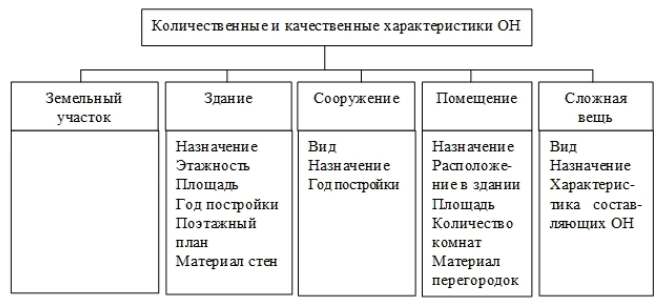 6. Выберите правильные ответы:Источниками формирования сведений об объектах недвижимости являются:a) геодезические, картографические данные, сосредоточенные в хранилищах на территории РФ;b) различные кадастры и ведомственные реестры;c) органы государственной власти;d) территориальные органы министерств и ведомств;e) органы, осуществляющие кадастровый и технический учет объектов недвижимости;g) органы, осуществляющие регистрацию прав на недвижимое имущество и сделок с ним;i) риэлторские фирмы и другие организации, осуществляющие операции с объектами недвижимости;k) юридические и физические лица, предоставляющие информацию об объекте недвижимости при постановке на государственный кадастровый учет и регистрации прав;l) материалы информационных служб и научных исследований;m) все ответы верны.7. Выберите правильные ответы:Eдиное информационное пространство системы сбора, хранения и представления данных о недвижимости обеспечивается за счет:a) соглашения между различными ведомствами об условиях обмена информационными ресурсами;b) выработки единой методики идентификации объектов недвижимости на всех территориальных уровнях; c) формирования единой структуры банков данных, форматов, классификаторов, справочников для всех структур в сфере управления объектами недвижимости;d) согласованности программно-технических средств и совместимости технологий информационного взаимодействия;e) пространственной привязки ведомственной информации к цифровой топографической основе кадастра недвижимости;g) все ответы верны.7. ПЕРЕЧЕНЬ УЧЕБНОЙ ЛИТЕРАТУРЫ:8. Ресурсы информационно-телекоммуникационной сети «Интернет»:1. «НЭБ». Национальная электронная библиотека. – Режим доступа: http://нэб.рф/2. «eLibrary». Научная электронная библиотека. – Режим доступа: https://elibrary.ru3. «КиберЛенинка». Научная электронная библиотека. – Режим доступа: https://cyberleninka.ru/4. ЭБС «Университетская библиотека онлайн». – Режим доступа: http://www.biblioclub.ru/5. Российская государственная библиотека. – Режим доступа: http://www.rsl.ru/9. ИНФОРМАЦИОННЫЕ ТЕХНОЛОГИИ, ИСПОЛЬЗУЕМЫЕ ПРИ ОСУЩЕСТВЛЕНИИ ОБРАЗОВАТЕЛЬНОГО ПРОЦЕССА ПО ДИСЦИПЛИНЕ:В ходе осуществления образовательного процесса используются следующие информационные технологии:- средства визуального отображения и представления информации (LibreOffice) для создания визуальных презентаций как преподавателем (при проведении занятий) так и обучаемым при подготовке докладов для семинарского занятия.- средства телекоммуникационного общения (электронная почта и т.п.) преподавателя и обучаемого.- использование обучаемым возможностей информационно-телекоммуникационной сети «Интернет» при осуществлении самостоятельной работы.9.1. Требования к программному обеспечению учебного процессаДля успешного освоения дисциплины, обучающийся использует следующие программные средства:Windows 10 x64Microsoft Office 2016Libre OfficeFirefoxGIMP9.2. Информационно-справочные системы (при необходимости):Не используются10. МАТЕРИАЛЬНО-ТЕХНИЧЕСКОЕ ОБЕСПЕЧЕНИЕ ДИСЦИПЛИНЫДля проведения занятий лекционного типа предлагаются наборы демонстрационного оборудования и учебно-наглядных пособий.Для изучения дисциплины используется следующее оборудование: аудитория, укомплектованная мебелью для обучающихся и преподавателя, доской, ПК с выходом в интернет, мультимедийным проектором и экраном.Для самостоятельной работы обучающихся используется аудитория, укомплектованная специализированной мебелью и техническими средствами (ПК с выходом в интернет и обеспечением доступа в электронно-информационно-образовательную среду организации).Индекс компетенцииСодержание компетенции (или ее части)Индикаторы компетенций (код и содержание)ПК-2Способен планировать, организовывать и проводить кадастровые и землеустроительные работыИПК-2.1. Знает составные части мероприятий по землеустройству и кадастру.ИПК-2.2. Умеет использовать современные программные и технические средства, информационные технологии для решения задач землеустройства и кадастров.ИПК-2.3. Владеет приемами планирования, организации и проведения кадастровых и землеустроительных работ.ПК-3Способен участвовать в управлении земельно-имущественным комплексомИПК-3.1. Знает основы правового, экономического и административного регулирования земельно-имущественных отношений территории.ИПК-3.2. Умеет выявлять территориальные проблемы экономического характера при анализе конкретных ситуаций в области земельно-имущественных отношений.ИПК-3.3. Владеет навыками определения экономической эффективности системы управления земельно-имущественным комплексом.Вид учебной работыТрудоемкость в акад.часТрудоемкость в акад.часПрактическая подготовкаКонтактная работа (аудиторные занятия) (всего):5454в том числе:Лекции18-Лабораторные работы / Практические занятия (в т.ч. зачет)-/36-/-Самостоятельная работа (всего)6363Вид промежуточной аттестации (экзамен):2727контактная работа2,352,35самостоятельная работа по подготовке к экзамену24,6524,65Общая трудоемкость дисциплины (в час. /з.е.)144/4144/4Вид учебной работыТрудоемкость в акад.часТрудоемкость в акад.часПрактическая подготовкаКонтактная работа (аудиторные занятия) (всего):1414в том числе:Лекции6-Лабораторные работы/ Практические занятия-/8-/-Самостоятельная работа (всего)121-Вид промежуточной аттестации (зачет):--контактная работа--самостоятельная работа по подготовке к зачету--Вид промежуточной аттестации (экзамен):99контактная работа2,352,35самостоятельная работа по подготовке к экзамену6,656,65Общая трудоемкость дисциплины (в час. /з.е.)144/4144/4№Наименование блока (раздела) дисциплины1Понятие системы документации. Функциональные и отраслевые системы документации. Роль информации в управлении. Общая классификация видов информации, используемой в аппарате управления. Информационные проблемы организации управления.2Информационное обеспечение управления: понятие, цель, структура.3Нормативно-правовая база ИОУ.4Классификаторы технико-экономической и социальной информации.5Международные классификации информации.6Единая система классификации и кодирования технико-экономической и социальной информации.7Организация разработки, внедрения и ведения классификаторов ТЭСИ.8Унифицированные системы документации и унифицированные формы документов.9Внутримашинное ИОУ.10Документы, изготавливаемые средствами вычислительной техники.11Средства автоматизации ИОУ.12Достоверность и защита информации.13Нормативная база защиты информации.14Предпроектное обследование систем ИОУ.15Проектирование системы ИОУ.№ п/пНаименование блока (раздела) дисциплиныЗанятия, проводимые в активной и интерактивной формахЗанятия, проводимые в активной и интерактивной формахПрактическая подготовка*№ п/пНаименование блока (раздела) дисциплиныФорма проведения занятияНаименование видов занятийПрактическая подготовка*1.Понятие системы документации. Функциональные и отраслевые системы документации. Роль информации в управлении. Общая классификация видов информации, используемой в аппарате управления. Информационные проблемы организации управления.лекционное занятиепрактическое занятиелекция-дискуссияразбор конкретных ситуаций2.Информационное обеспечение управления: понятие, цель, структура.лекционное занятиепрактическое занятиелекция-дискуссияразбор конкретных ситуаций3.Нормативно-правовая база ИОУ.лекционное занятиепрактическое занятиелекция-дискуссияразбор конкретных ситуаций4.Классификаторы технико-экономической и социальной информации.лекционное занятиепрактическое занятиелекция-дискуссияразбор конкретных ситуаций5.Международные классификации информации.лекционное занятиепрактическое занятиелекция-дискуссияразбор конкретных ситуаций6.Единая система классификации и кодирования технико-экономической и социальной информации.лекционное занятиепрактическое занятиелекция-дискуссияразбор конкретных ситуаций7.Организация разработки, внедрения и ведения классификаторов ТЭСИ.лекционное занятиепрактическое занятиелекция-дискуссияразбор конкретных ситуаций8.Унифицированные системы документации и унифицированные формы документов.лекционное занятиепрактическое занятиелекция-дискуссияразбор конкретных ситуаций9.Внутримашинное ИОУ.лекционное занятиепрактическое занятиелекция-дискуссияразбор конкретных ситуаций10.Документы, изготавливаемые средствами вычислительной техники.лекционное занятиепрактическое занятиелекция-дискуссияразбор конкретных ситуаций11.Средства автоматизации ИОУ.лекционное занятиепрактическое занятиелекция-дискуссияразбор конкретных ситуаций12.Достоверность и защита информации.лекционное занятиепрактическое занятиелекция-дискуссияразбор конкретных ситуаций13.Нормативная база защиты информации.лекционное занятиепрактическое занятиелекция-дискуссияразбор конкретных ситуаций14.Предпроектное обследование систем ИОУ.лекционное занятиепрактическое занятиелекция-дискуссияразбор конкретных ситуаций15.Проектирование системы ИОУ.лекционное занятиепрактическое занятиелекция-дискуссияразбор конкретных ситуаций№п/п№ блока (раздела) дисциплиныФорма текущего контроля1Темы 1-15Проверка конспектов, устный опрос, защита рефератов, тест1. Нормативная информацияa) внешняя, внутрисистемная2. По назначениюb) стратегическая, оперативная3. По условиям доступаc) бумажная, электронная4. По месту формированияd) статическая, отчетная, справочная, прогнозная5. По виду представленияe) текстовая, графическая6. По степени обработкиg) первичная, преобразованная7. По способу отображения нормативной информацииi) открытая, ограниченная, закрытая№ п/пНаименованиеАвторыМесто изданияГод изданияНаличиеНаличие№ п/пНаименованиеАвторыМесто изданияГод изданияпечатные изданияЭБС (адрес в сети Интернет)1.Информационное обеспечение и базы данных: практикумСидорова Н.П., Исаева Г.Н., Сидоров Ю.Ю.Москва; Берлин: Директ-Медиа2019http://biblioclub.ru 2.Документационное обеспечение управления: учебное пособиВешкурова А.Б.Москва; Берлин: Директ-Медиа2020http://biblioclub.ru3.Управленческие решения: учебник Балдин К.В., Воробьев С.Н., Уткин В.Б.Москва: Дашков и К°2020http://biblioclub.ru4.Информационные технологии управления: учебное пособиеПровалов В.С.Москва: ФЛИНТА2018http://biblioclub.ru